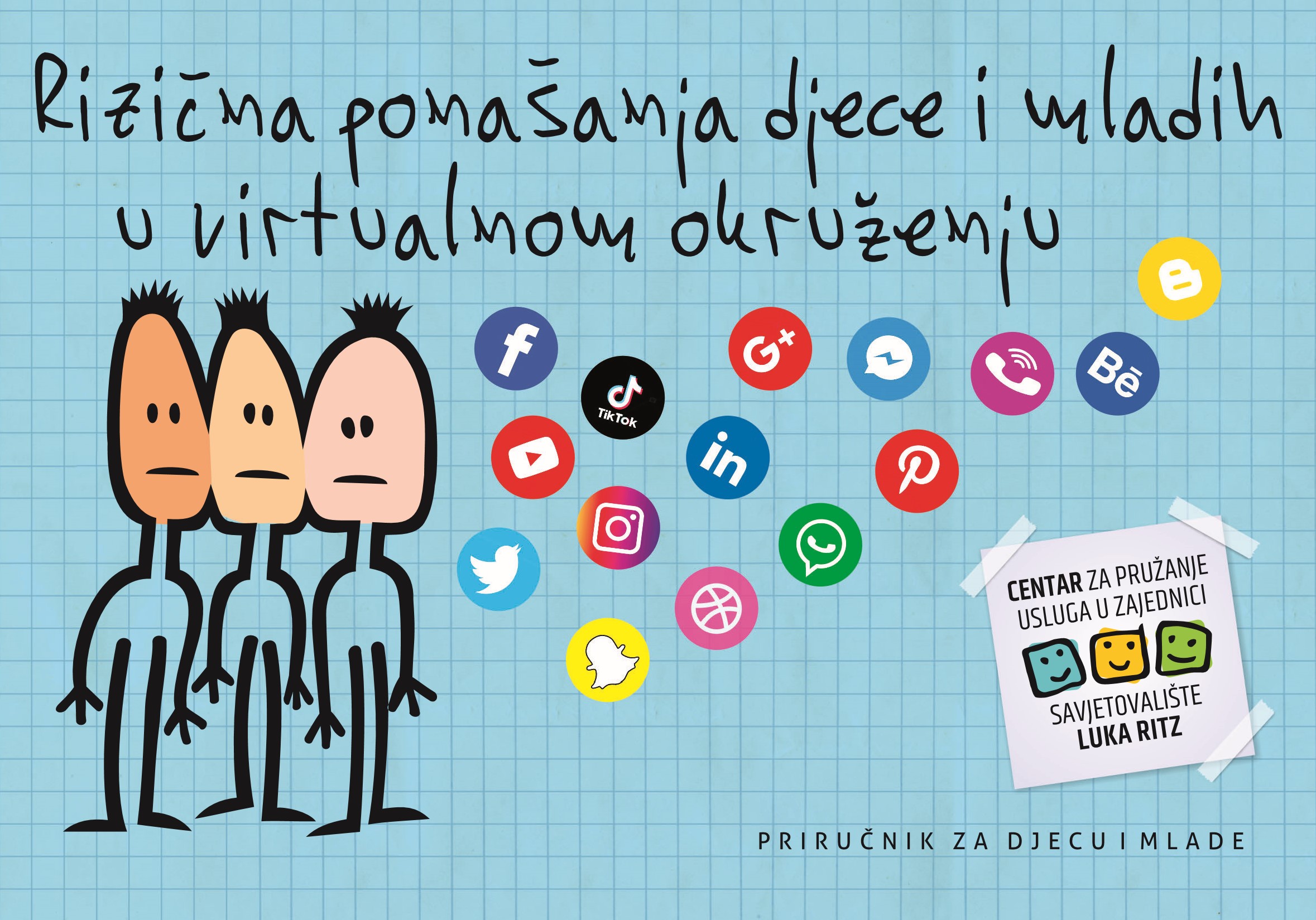 Brošura "Rizična ponašanja djece i mladih u virtualnom okruženju" priručnik za djecu i mlade Izdavač:Centar ''Luka Ritz''Tisak i oblikovanje:B.T. Commerce Naklada:1.000 komZagreb, 2019.Adresa:Ulica kneza Ljudevita Posavskog 4810000 Zagreb Telefon:01 647 0050E-mail:info@centar-lukaritz.hrWeb:www.centar-lukaritz.hr	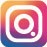 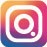 NEKI NOVI SVIJETRazvoj modernih tehnologija, uz mnoge prednosti donosi i brojne rizike za djecu i mlade koji svakodnevno provode vrijeme u virtualnom okruženju. Danas djeca odrastaju okružena modernim tehnologijama. Brojke govore da većina djece u Hrvatskoj ima mogućnost pristupa internetu kada god to želi ili treba, a to čini putem mobitela ili računala. Virtualno okruženje, medijske i komunikacijske platforme i različiti virtualni sadržaji koji se koriste kod kuće, dio su djetetova okruženja od samog rođenja, djeca odrastaju u korak s tehnologijom, i puno lakše od odraslih prate inovacije i trendove, upravo od djece najčešće saznajemo što je sada „IN“, zato je važno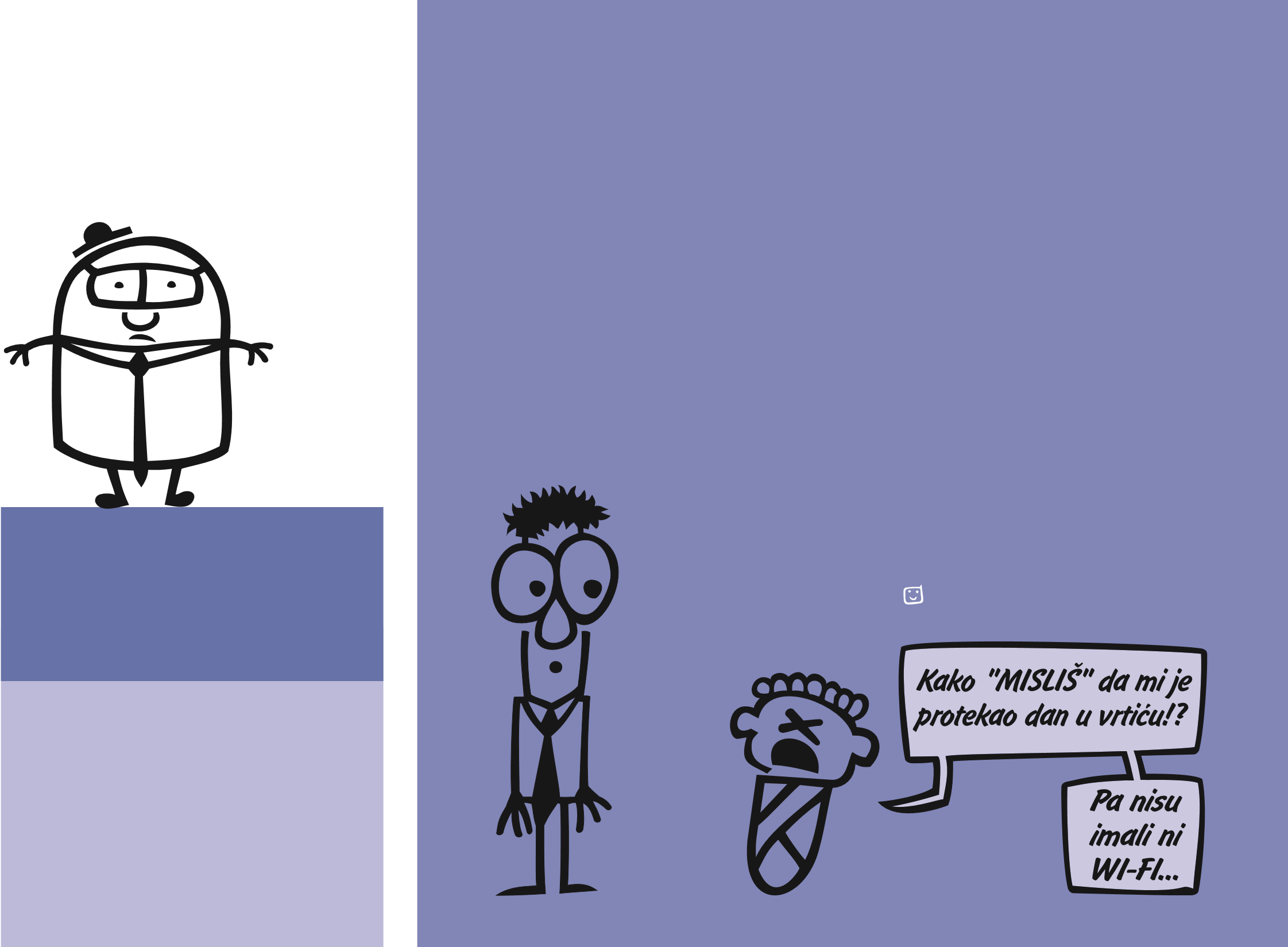 DIGITALNI	pokazati interes za virtualno okruženje – jer to je dio svakodnevice i stvarnog realnog svijeta	DOSELJENIK	djece i mladih.(eng. digital immigrant)Osoba koja nije imala iskustvo odrastanja u virtualnom okruženju, prilagođava se i uči ih koristiti, poput svakih pridošlica – neki se snalaze bolje, a neki slabije.MOJAOBITELJ I INTERNETInternet je svuda oko nas, uvukao se u sve pore naše svakodnevice pa tako i u obitelj, o čemu često slušamo i pričamo s djecom, mladima i roditeljima. Promisli za sebe: Koliko vremena dnevno provedeš online? Za što najčešće koristiš internet? Koristiš li društvene mreže? Igraš igrice online? Koje društvene servise i aplikacije koristiš? Koliko puta provjeravaš svoj e-mail? Je li mobitel prva stvar s kojom počinješ svoj dan? Možeš li zamisliti jedan dan bez interneta?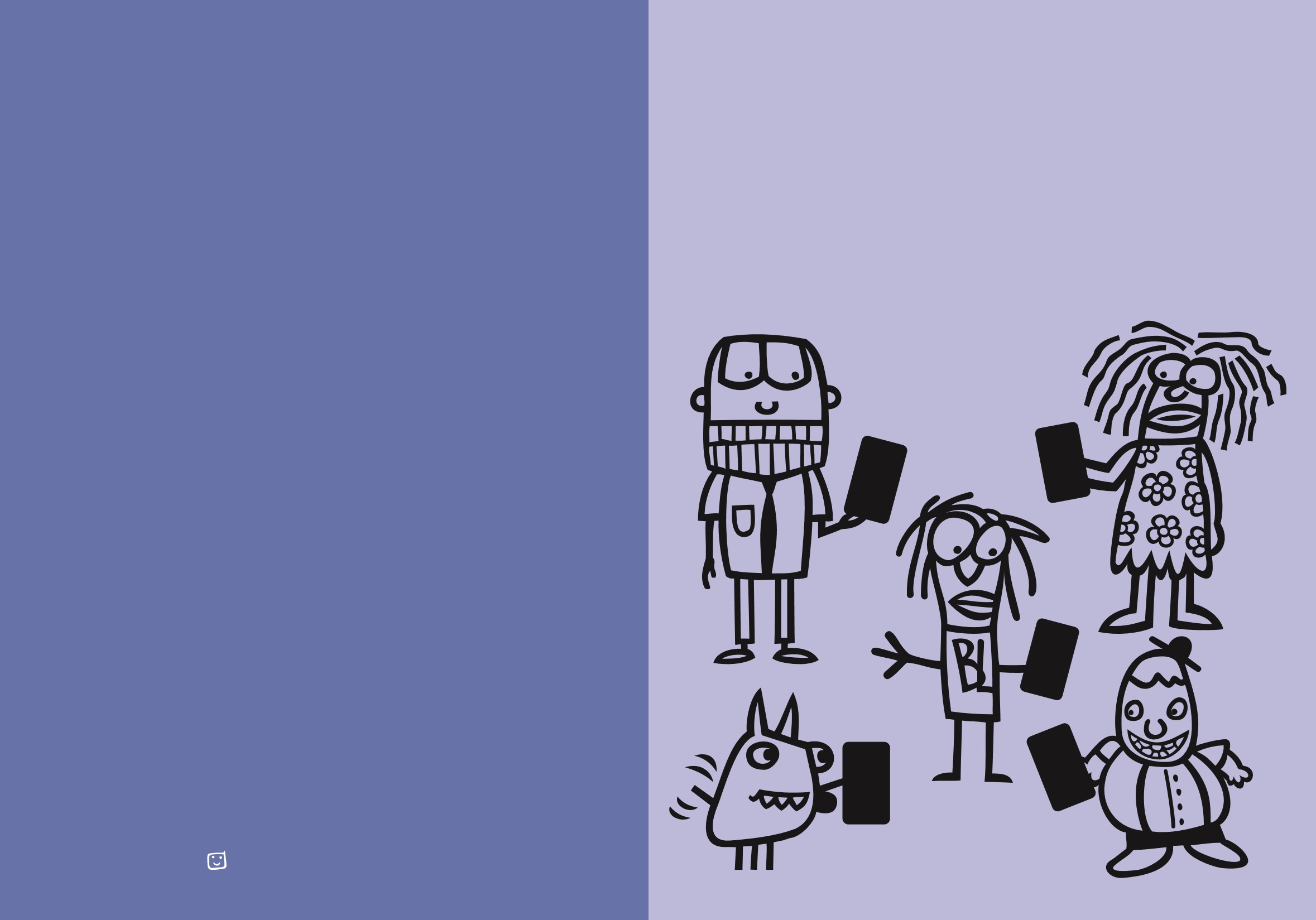 ONLINE AKTIVNOSTDjeca i mladi komunikaciju i odnose započete u“online svijetu” razvijaju i prenose u “offline svijet”.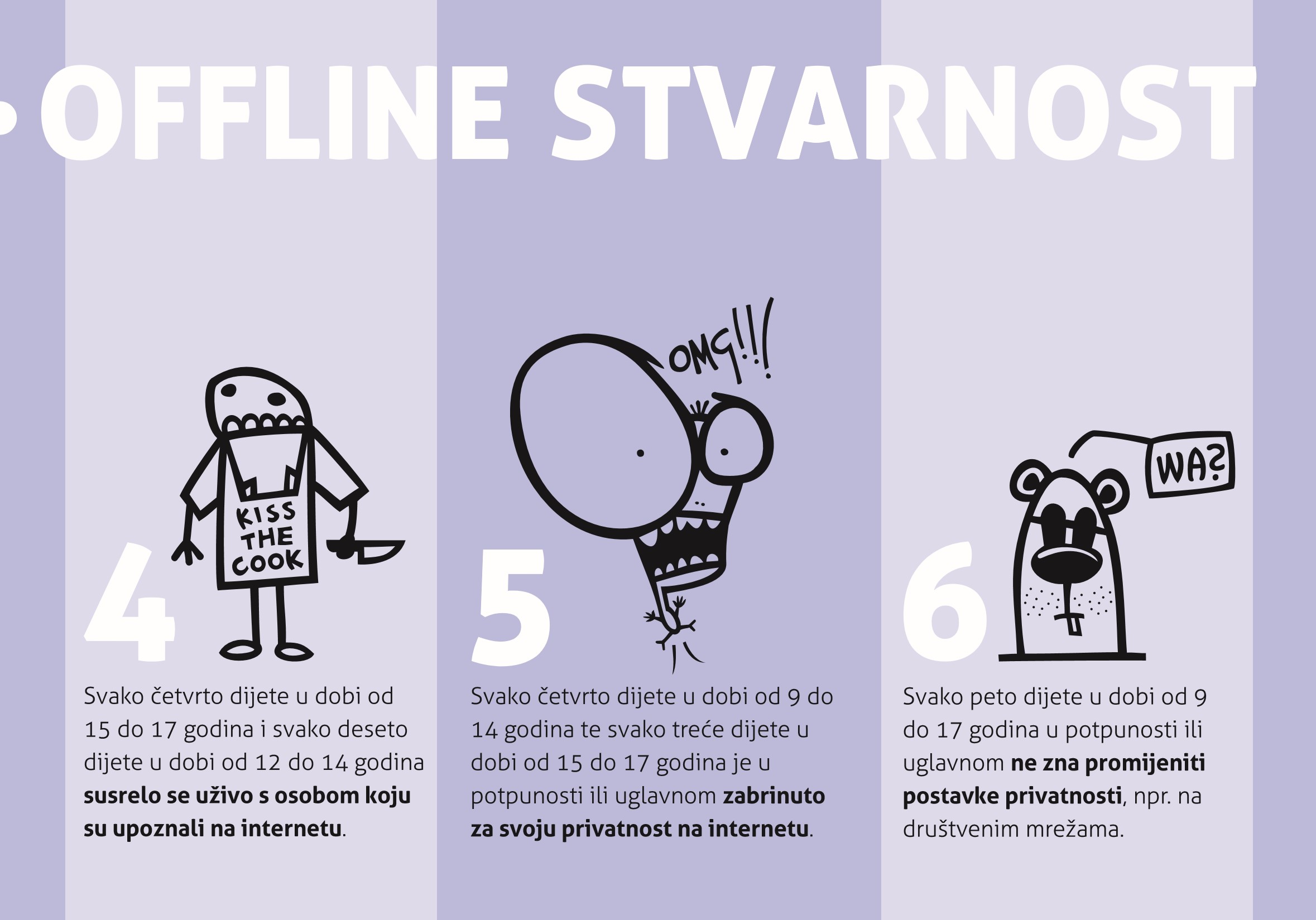 VIRTUALNA RIZICI UDŽUNGLA ONLINE SVIJETUSobziromnasvevećuvažnostiprisutnost elektroničkihmedijauživotimadjecei mladih,neiznenađujenjihovznačajan utjecajnaodgoj,odrastanjeisocijalizaciju, nounatočbrojnimprednostimaprisutnisui različiti“novi”onlinerizici.Razvojdigitalnogdoba,uzbrojne mogućnostiikoristiistovremenojeutjecalo napojavunizaonlinerizika,socijalnihi etičkihpitanja.Izloženostonlinerizicima možeimati dugotrajneiintenzivne negativneposljedicezasvakuosobu,a pogotovozadjecuimlade.Upravozbog toga,važnojeznatiikojisutoriziciskojima sedjecaimladimogususrestionline!ELEKTRONIČKO NASILJE(ENG. CYBERBULLYING)Slanje uznemirujućih poruka, krađa ili promjena lozinki / nadimaka / profila, objava privatnih podataka ili neistina, slanje uznemirujućih slika, postavljanje internetske ankete o žrtvi, slanje virusa, slanje pornografije i neželjene pošte, lažno predstavljanje, poticanje grupne mržnje, napad na privatnost, uznemiravanje, uhođenje, vrijeđanje, nesavjestan pristup štetnim sadržajima te širenje nasilnih i uvredljivih komentara.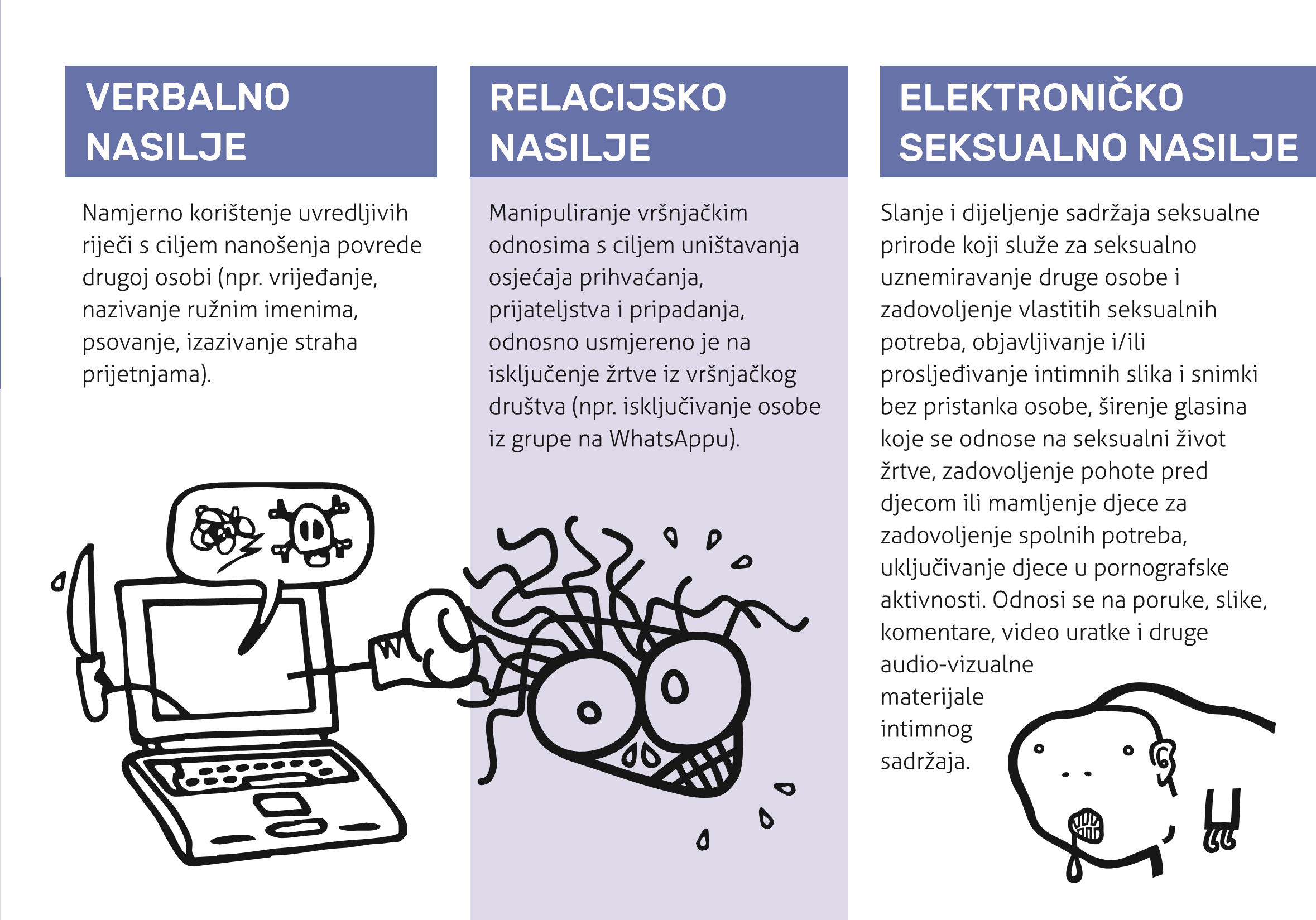 POSLJEDICEPosljedice nasilja putem interneta katkad mogu biti i ozbiljnije od onih prouzročenih nasiljem u stvarnosti. Publika može biti puno šira, a zbog osjećaja anonimnosti počinitelji mogu biti okrutniji i nasilniji nego što bi se usudili biti u stvarnom svijetu. Upravo zbog toga dijete od ovog nasilja NE MOŽE POBJEĆI, a posebnice jer svakodnevno „nosi svog zlostavljača u džepu“, u mobitelu.ŠTO UČINITI AKO DOŽIVIŠ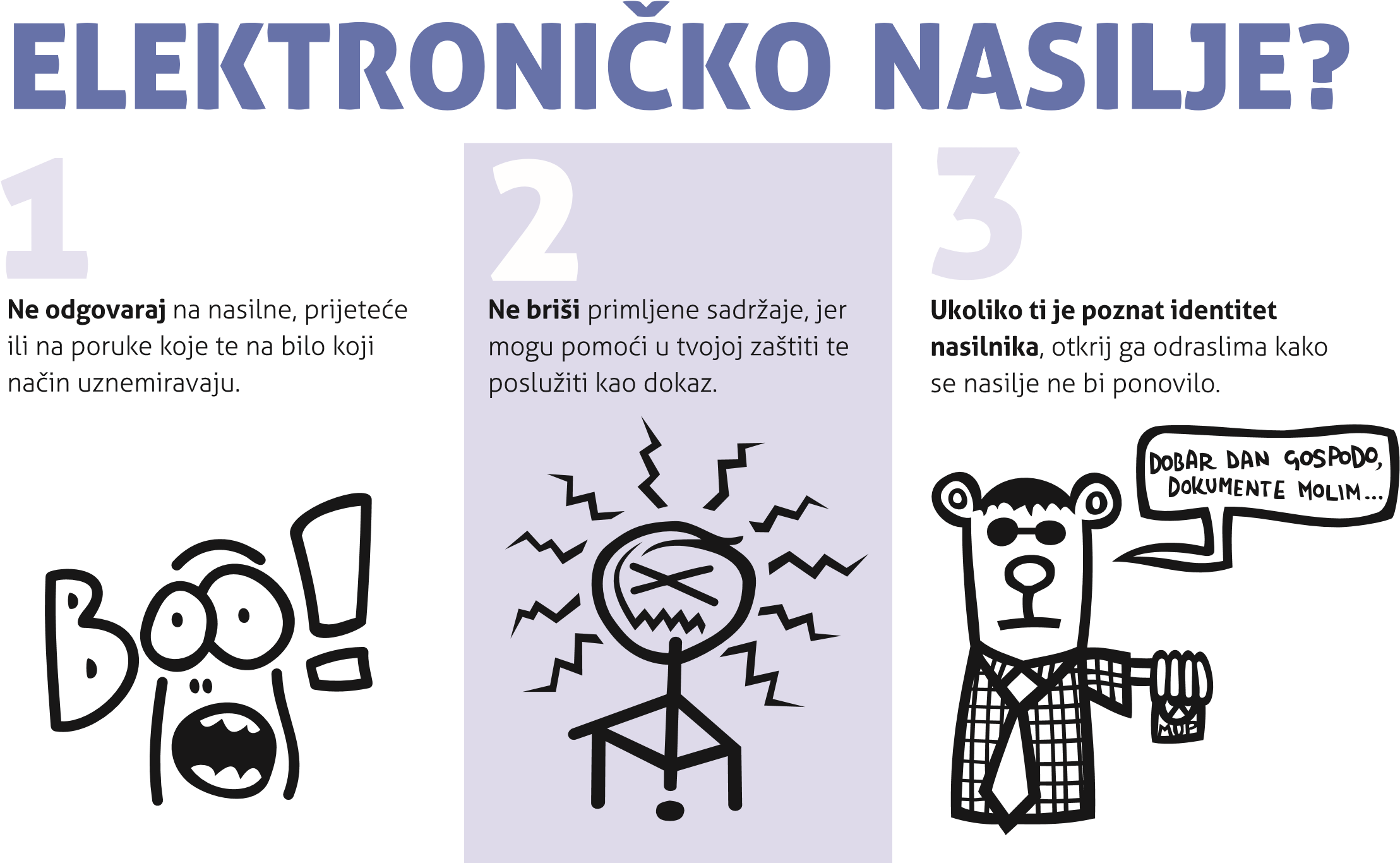 Svako treće dijete u Hrvatskoj svakodnevno pristupa internetu u domu prijatelja ili druge osobe - zabranom korištenja interneta kod kuće nećete postići mnogo. Uspostavite s djetetom pravila korištenja Interneta i razgovarajte o koristima, ali i opasnostima s kojima se mogu susrest u online svijetu.Većina djece nikada nije rekla roditeljima o nečemu što ih smeta ili uznemirava na internetu – radite s djetetom na stvaranju odnosa povjerenja i na poticanju komunikacije u obitelji.Više od petine djece posjećivalo je stranice sa sadržajima o samoubojstvu i načinima fizičkog ozljeđivanja - pratite promjene u ponašanju, navikama i odnosima kod svog djeteta.INTERNETU?4Ponašanje djece je najrizičnije u srednjoj školi pružite potporu i potičite razgovor sa svojom djecom o aktivnostima na internetu.5Ako ste prijatelj svog djeteta na društvenoj mreži, budite model ponašanja na internetu.6Podučavajte djecu o poštivanju drugih na internetu kao i o načinima zaštite od elektroničkog nasilja.7Za prevenciju elektroničkog nasilja važno je i osnaživanje svjedoka, osobito među djecom – održavajte kvalitetan odnos i razmjenjujte iskustva s roditeljima djece vršnjaka.8Budite glasni i tražite od institucija programe medijske pismenosti za sebe i djecu, kao i dodatne preventivne i edukativne programe za poticanje kritičkog promišljanja i stvaranja medijskih sadržaja kod djece.9Kod većine djece dominira pasivan pristup internetskim sadržajima – potičite djecu na stvaranje i izražavanje primjereno njihovoj dobi. 10 pomoć stručnjaka u situacijama kada U redu je ne znati! - potražitene znate kako reagirati, slobodno se obratite i nama u Centru Luka Ritz. 3Ne zaboravi da na internetu osobe s kojima tipkaš mogu lagati o tome tko su i koliko imaju godina, a to mogu biti starije osobe koje ti ne žele dobro.sadržaja. Pokaži odrasloj osobi 9 I na internetu poštuj pravila	kojoj vjeruješ.	ponašanja kao i usvakodnevnom životu. I ne Pomozi djeci koju na taj način	zaboravi, u virtualnoj džungli, zlostavljaju tako da ne prikrivaš	sve što ti se čini da je nasilje i da odmah obavijestiš	privatno u sekundi može odrasle.	postati javno.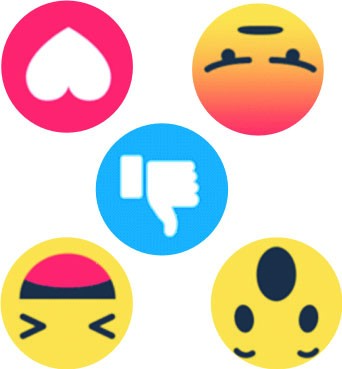 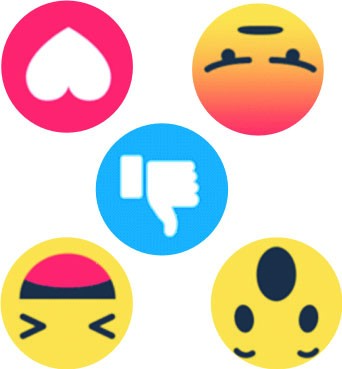 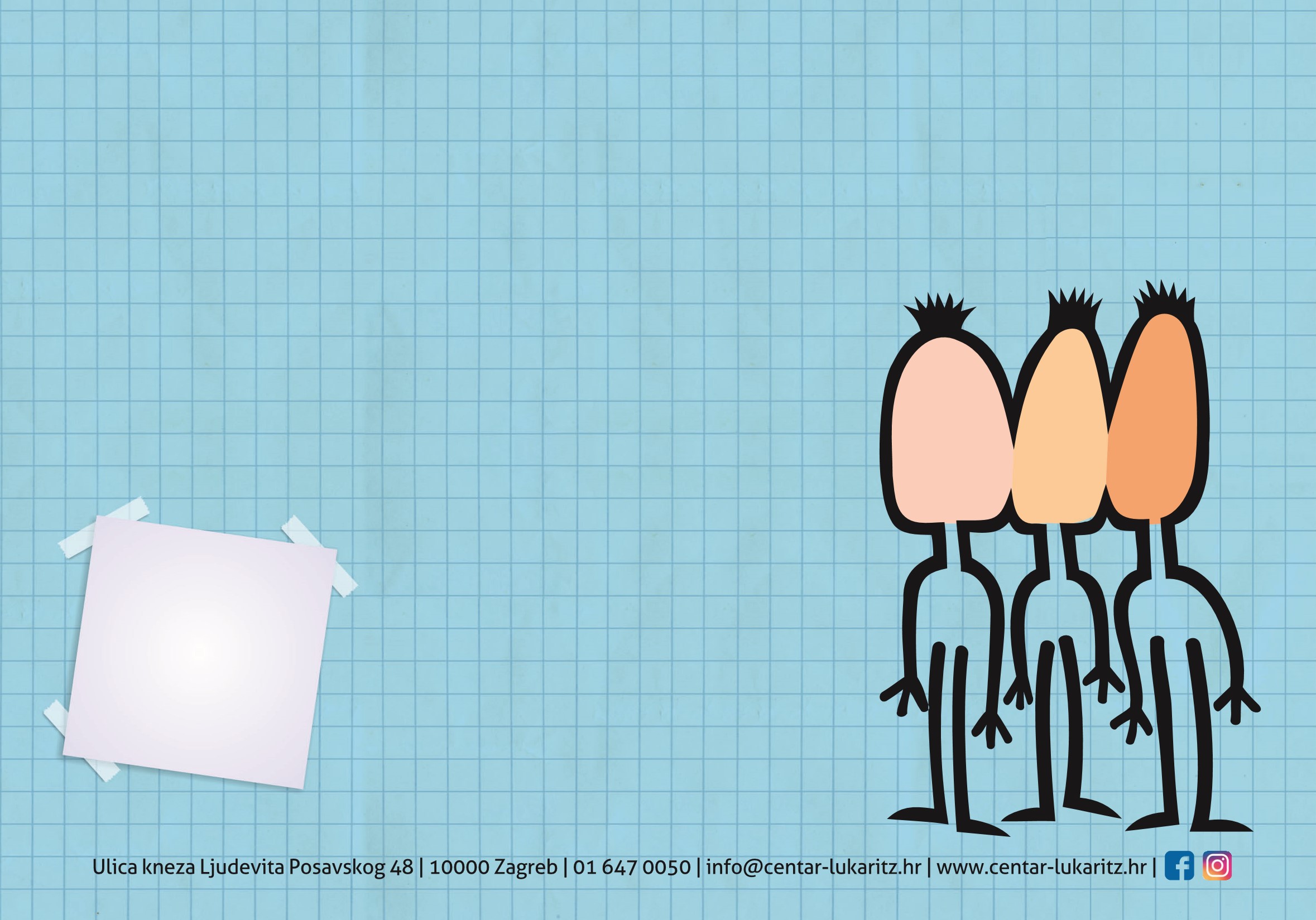 IMPRESUM online prijevare razmjena poruka seksualnog sadržaja ... dječja pornografija na internetu izloženost uznemirujućim i zlonamjernim porukama negativni i po život opasni trendovi izloženost neprimjerenim seksualnim sadržajima online predatori ovisnost o online igrama ovisnost o online kupnji online privatnost izoliranost zbog prekomjernog korištenja interneta ovisnost o internetu online kockanje ELEKTRONIČKO NASILJE (eng. cyberbullying)IZRAVAN NAPADElektroničko nasilje definira se kao svaka zlonamjerna i ponavljana uporaba informacijskih i komunikacijskih tehnologija kako bi se nekome nanijela šteta, odnosno kako bi se najčešće neko dijete ponizilo, zadirkivalo, prijetilo mu se ili ga se zlostavljalo na neki drugi način.EMOCIONALNE REAKCIJEuznemirenost za vrijeme ili poslije korištenja interneta izbjegavanje kontakta o ima,č vidljiva tugapojava frustracije, ljutnje, bespomo nosti, nižegć samopoštovanja i samopouzdanja, depresije  gubitak sna i apetitaPONAŠANJA nervoza i razdražljivost prilikom korištenja ra unalač ili mobitelanedostatak koncentracije, pad školskog uspjeha učestaliji izostanci iz škole (žaljenje na glavobolju i bolove u trbuhu) delinkvencija osvetaDIGITALNI OTISAKNaš je trag u online svijetu, a za razliku od offline svijeta, ovaj trag je gotovo nemoguće izbrisati!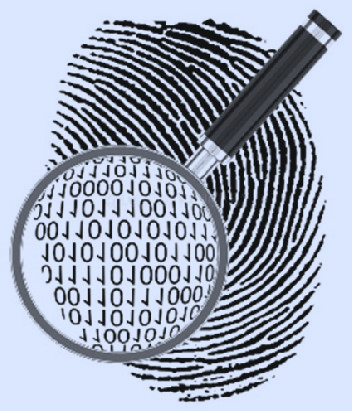 osobe. U bilo kojem trenutkuNemoj odavati drugimTraži dopuštenje od roditelja	zlonamjerna osoba to može osobama putem interneta iliukoliko se odlučiš na susret s	iskoristiti i objaviti javno.  Ne otkrivaj svoje lozinke	neki drugi online način. 8 Prije nego što klikneš mobitela podatke o sebi.osobom koju si upoznao/la preko interneta, mobitela ili na	Ne šalji poruke kada si ljut/a.“Pošalji” zapitaj se kako bi senikome, osim svojimNe odgovaraj na e-mail, poruku,	ti osjećao/la da primiš tu sliku ili video nasilnog,	poruku.roditeljima. Pa čak ni 5prijatelju, curi ili dečku.prijetećeg ili uznemirujućeg